Ek-8 FORMİŞYERİ STAJ SÖZLEŞMESİİŞYERİ STAJ SÖZLEŞMESİİŞYERİ STAJ SÖZLEŞMESİİŞYERİ STAJ SÖZLEŞMESİ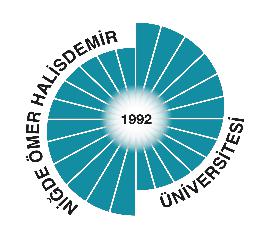 T.C.T.C.T.C.NİĞDE ÖMER HALİSDEMİR ÜNİVERSİTESİNİĞDE ÖMER HALİSDEMİR ÜNİVERSİTESİNİĞDE ÖMER HALİSDEMİR ÜNİVERSİTESİNİĞDE ÖMER HALİSDEMİR ÜNİVERSİTESİNİĞDE ÖMER HALİSDEMİR ÜNİVERSİTESİULUKIŞLAULUKIŞLAULUKIŞLAULUKIŞLAMESLEK YÜKSEKOKULU MÜDÜRLÜĞÜMESLEK YÜKSEKOKULU MÜDÜRLÜĞÜMESLEK YÜKSEKOKULU MÜDÜRLÜĞÜMESLEK YÜKSEKOKULU MÜDÜRLÜĞÜMESLEK YÜKSEKOKULU MÜDÜRLÜĞÜFOTOĞRAFFOTOĞRAFİŞYERİ STAJ SÖZLEŞMESİİŞYERİ STAJ SÖZLEŞMESİİŞYERİ STAJ SÖZLEŞMESİİŞYERİ STAJ SÖZLEŞMESİÖĞRENCİNİNÖĞRENCİNİNT.C. Kimlik NumarasıT.C. Kimlik NumarasıT.C. Kimlik NumarasıAdı SoyadıAdı SoyadıÖğrenci NumarasıÖğrenci NumarasıÖğrenci NumarasıÖğretim YılıÖğretim YılıÖğretim YılıÖğretim YılıE-posta AdresiE-posta AdresiTelefon NumarasıTelefon NumarasıTelefon NumarasıTelefon Numarasıİkametgah Adresiİkametgah AdresiSTAJ YAPILAN İŞYERİNİNSTAJ YAPILAN İŞYERİNİNSTAJ YAPILAN İŞYERİNİNSTAJ YAPILAN İŞYERİNİNSTAJ YAPILAN İŞYERİNİNSTAJ YAPILAN İŞYERİNİNSTAJ YAPILAN İŞYERİNİNSTAJ YAPILAN İŞYERİNİNSTAJ YAPILAN İŞYERİNİNSTAJ YAPILAN İŞYERİNİNSTAJ YAPILAN İŞYERİNİNSTAJ YAPILAN İŞYERİNİNSTAJ YAPILAN İŞYERİNİNAdıAdıAdresiAdresiÜretim/Hizmet AlanıÜretim/Hizmet AlanıÜretim/Hizmet AlanıTelefon NumarasıTelefon NumarasıFaks NumarasıFaks Numarasıe-posta Adresie-posta AdresiWeb AdresiWeb AdresiSTAJINSTAJINBaşlama TarihiBitiş TarihiSüresiSüresiBitiş TarihiSüresiSüresiStaj GünleriPazartesiPazartesiSalıÇarşambaPerşembeCumaCumaCumartesiStaj GünleriStaj GünleriİŞVEREN VEYA YETKİLİNİNİŞVEREN VEYA YETKİLİNİNİŞVEREN VEYA YETKİLİNİNİŞVEREN VEYA YETKİLİNİNİŞVEREN VEYA YETKİLİNİNİŞVEREN VEYA YETKİLİNİNİŞVEREN VEYA YETKİLİNİNİŞVEREN VEYA YETKİLİNİNİŞVEREN VEYA YETKİLİNİNAdı SoyadıAdı SoyadıTarih, İmza ve KaşeTarih, İmza ve KaşeTarih, İmza ve KaşeGöreviGörevie-posta Adresie-posta Adresiİşveren SGK Tescil Numarasıİşveren SGK Tescil Numarasıİşveren SGK Tescil Numarasıİşveren SGK Tescil Numarası